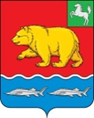 Администрация молчановского РАЙОНАТомской областиПОСТАНОВЛЕНИЕ10.02.2023                                                                                                                      № 62с. МолчановоО внесении изменений в постановление Администрации Молчановского района от 25.05.2010  № 240В  целях совершенствования структуры заработной платы работников муниципальных учрежденийПОСТАНОВЛЯЮ:1. Внести в постановление Администрации Молчановского района от 25.05.2010 № 240 «Об утверждении Положения о системе оплаты труда работников муниципальных учреждений культуры «Молчановская межпоселенческая централизованная библиотечная система», «Межпоселенческий методический центр народного творчества и досуга», финансируемых из бюджета Молчановского района» (далее - постановление) следующие изменения:В Положении о системе оплаты труда работников муниципальных учреждений культуры «Молчановская межпоселенческая централизованная библиотечная система», «Межпоселенческий методический центр народного творчества и досуга», финансируемых из бюджета Молчановского района:а) таблицу пункта 6 изложить в следующей редакции:б) таблицу пункта 7 изложить в следующей редакции:2. Опубликовать настоящее постановление в официальном печатном издании «Вестник Молчановского района» и разместить на официальном сайте муниципального образования «Молчановский район» (http:// www.molchanovo.ru/).3. Настоящее постановление вступает в силу после его официального опубликования и распространяется на правоотношения, возникшие с 1 января 2023 года.4. Контроль за исполнением настоящего постановления возложить на заместителя Главы Молчановского района по экономической политике.Глава Молчановского района                                                          Ю.Ю. СальковВиктория Николаевна Галактионова838256 23 2 24В дело – 1ОЭАиП/Галактионова– 1Управление финансов - 1ММЦНТиД – 1МЦБС – 1
«Должности, относящиеся к:Размер   должностного
оклада (рублей)ПКГ «Должности технических исполнителей и артистов вспомогательного состава»                               8064 - 8721ПКГ «Должности работников культуры, искусства и             
кинематографии среднего звена»                             11306 - 12346ПКГ «Должности работников культуры, искусства и             
кинематографии ведущего звена»                 11519 - 15141Библиотекарь                                                10264-10708ПКГ «Должности руководящего состава учреждений культуры, искусства и кинематографии»                               14817-15798»;
«Наименование должностиРазмер должностного
оклада (рублей)Художественный руководитель (в театрах, концертных          
организациях, музыкальных и танцевальных коллективах, цирках)                                                     15370-23054Художественный руководитель (клубного учреждения, парка культуры и отдыха, научно-методического центра, центра  культуры (культуры и досуга) и других аналогичных организаций) 14817-15798Главный режиссер                                            14817-15798Главный администратор                                       14817-15798».